РЕПУБЛИКА СРБИЈА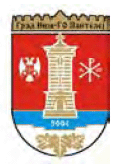 ГРАД НИШГРАДСКА ОПШТИНА ПАНТЕЛЕЈВЕЋЕ ГРАДСКЕ ОПШТИНЕ ПАНТЕЛЕЈНа основу Одлуке о културним, спортским и другим манифестацијама од значаја за Градску општину Пантелеј, број 104/14,  Веће Градске општине Пантелеј расписујеЈАВНИ КОНКУРСза суорганизатора манифестације Свети Трифун, којом се негује традиција матејевачко-малчанског виногорја.Пријаве са пратећом документацијом се достављају на следећи начин:  Поштом :ГРАДСКА ОПШТИНА ПАНТЕЛЕЈГутенбергова 4а НишПријава на јавни конкурс за суорганизатора манифестације Свети ТрифунЕлектонском поштом: На званични е-мail:  kabinet@pantelej.org.rsУСЛОВИ КОНКУРСА:Право учешћа на конкурсу имају удружења са територије Градске општине Пантелеј.Пријава на конкурс врши се попуњавањем обрасца пријаве који се у електронском облику може преузети са званичне инетернет странице Градске општине Пантелеј:  www.pantelej.org.rs , или преузети копија  обрасца у канцеларији број 17 у згради ГО Пантелеј, Гутенбергова 4а, 18103 Ниш.Сваки други начин аплицирања је неприхватљив.Уз пријаву,  обавезно  приложити:Решење о упису у регистар удружења код АПР –а, фотокопијаКартон депонованих потписа код Министарства финансија републике Србије Управа за трезор и доказ о отвореном подрачуну код Министарства финансија Републике Србије Управа за трезор -фотокопијаИзјава одговорног лица да су сви подаци наведени у пријави истинити ПОСТУПАК Оперативно радно тело манифестације разматраће пристигле пријаве. Непотпуне или неуредне пријаве на конкурс, неће се разматрати.Одлуку о избору суoрганизатора манифестације Свети Трифун доноси Веће Градске општине Пантелеј одмах по достављању предлога од стране Оперативног радног тела.Конкурс је отворен до 10.02.2020. године.ВЕЋЕ ГРАДСКЕ ОПШТИНЕ ПАНТЕЛЕЈ